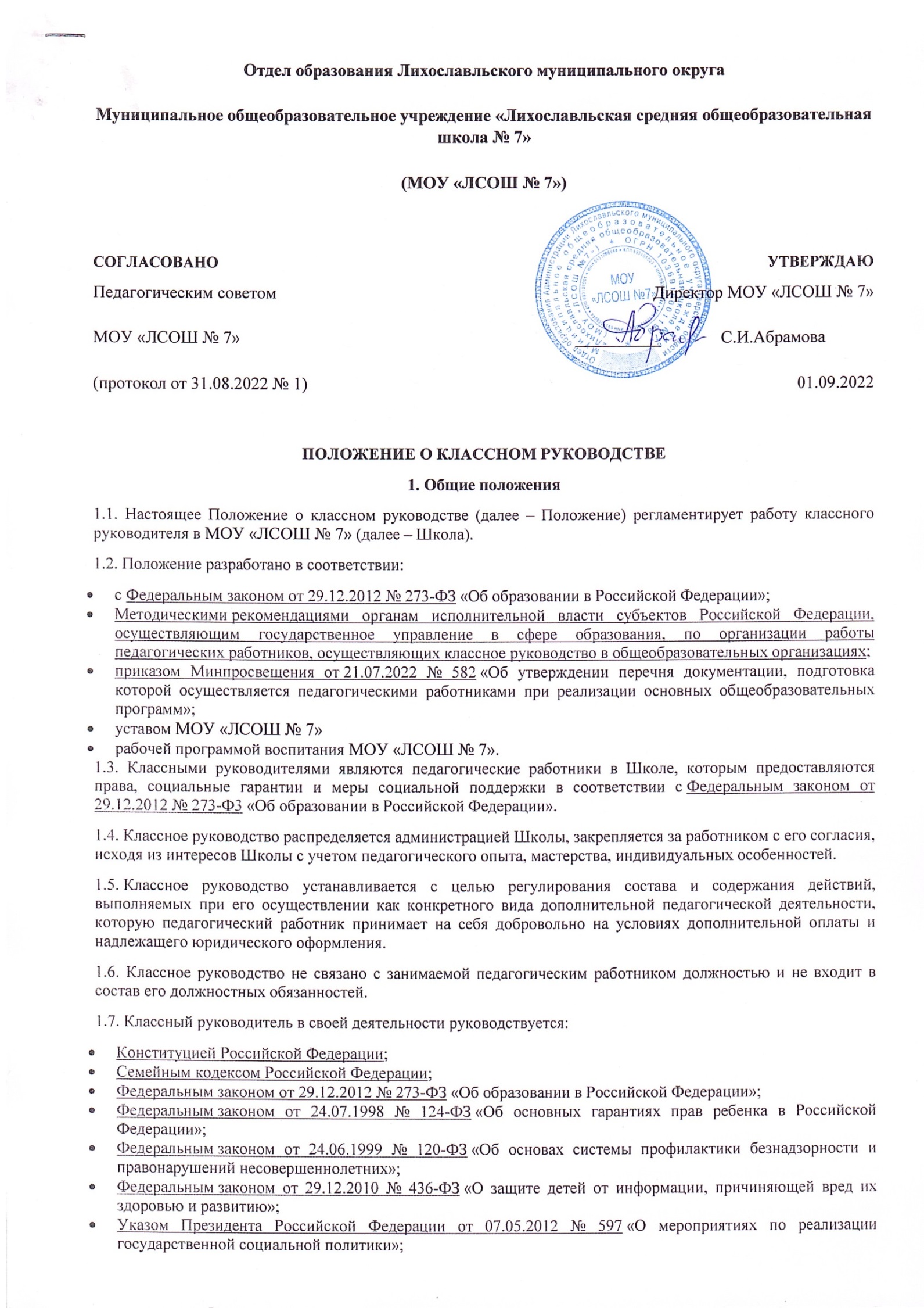 Указом Президента Российской Федерации от 07.05.2018 № 204 «О национальных целях и стратегических задачах развития Российской Федерации на период до 2024 года»;распоряжением Правительства Российской Федерации от 29.05.2015 № 996-р «Об утверждении Стратегии развития воспитания в Российской Федерации на период до 2025 года»;ФГОС начального общего образования, утвержденного приказом Минобрнауки России от 06.10.2009 № 373;ФГОС основного общего образования, утвержденного приказом Минобрнауки России от 17.12.2010 № 1897;ФГОС среднего общего образования, утвержденного приказом Минобрнауки России от 17.05.2012 № 413;приказом Минобрнауки России от 11.05.2016 № 536 «Об утверждении Особенностей режима рабочего времени и времени отдыха педагогических и иных работников организаций, осуществляющих образовательную деятельность».1.8. Свою деятельность классный руководитель осуществляет в тесном контакте с администрацией Школы, органами школьного и классного ученического самоуправления, родителями (законными представителями), классным родительским советом, психологом, педагогом-организатором, педагогами дополнительного образования и кураторами направлений.2. Цели, задачи, принципы и условия деятельности классного руководителя2.1. Цели, задачи и принципы деятельности классного руководителя определяются базовыми целями и принципами воспитания, социализации и развития личности обучающихся, изложенными в Федеральном законе от 29.12.2012 № 273-ФЗ «Об образовании в Российской Федерации», Указе Президента Российской Федерации от 07.05.2018 № 204 «О национальных целях и стратегических задачах развития Российской Федерации на период до 2024 года» и распоряжении Правительства Российской Федерации от 29.05.2015 № 996-р «Об утверждении Стратегии развития воспитания в Российской Федерации на период до 2025 года».2.2. Цели работы классного руководителя:формирование и развитие личности в соответствии с семейными и общественными духовно-нравственными и социокультурными ценностями.2.3. Принципы организации работы классного руководителя при решении социально-значимых задач и содержания воспитания и успешной социализации обучающихся:опора на духовно-нравственные ценности народов Российской Федерации, исторические и национально-культурные традиции;организация социально открытого пространства духовно-нравственного развития и воспитания личности гражданина России;нравственный пример педагогического работника;социальная востребованность воспитания;поддержка единства, целостности, преемственности и непрерывности воспитания;признание определяющей роли семьи ребенка и соблюдение прав родителей (законных представителей) несовершеннолетних обучающихся;обеспечение защиты прав и соблюдение законных интересов каждого ребенка, в том числе гарантий доступности ресурсов системы образования;кооперация и сотрудничество субъектов системы воспитания (семьи, общества, государства, образовательных и научных организаций).2.4. Задачи деятельности классного руководителя:создание благоприятных психолого-педагогических условий в классе путем гуманизации межличностных отношений, формирования навыков общения обучающихся, детско-взрослого общения, основанного на принципах взаимного уважения и взаимопомощи, ответственности, коллективизма и социальной солидарности, недопустимости любых форм и видов травли, насилия, проявления жестокости;формирование у обучающихся высокого уровня духовно-нравственного развития, основанного на принятии общечеловеческих и российских традиционных духовных ценностей и практической готовности им следовать;формирование внутренней позиции личности обучающегося по отношению к негативным явлениям окружающей социальной действительности, в частности по отношению к кибербуллингу, деструктивным сетевым сообществам, употреблению различных веществ, способных нанести вред здоровью человека, культу насилия, жестокости и агрессии, обесцениванию жизни человека и др.;формирование у обучающихся активной гражданской позиции, чувства ответственности за свою страну, причастности к историко-культурной общности российского народа и судьбе России, включая неприятие попыток пересмотра исторических фактов, в частности событий и итогов Второй мировой войны;формирование способности обучающихся реализовывать свой потенциал в условиях современного общества за счет активной жизненной и социальной позиции, использования возможностей волонтерского движения, детских общественных движений, творческих и научных сообществ.2.5. Условия успешного решения классным руководителем обозначенных задач:выбор эффективных педагогических форм и методов достижения результатов духовно-нравственного воспитания и развития личности обучающихся на основе опыта и традиций отечественной педагогики, активного освоения успешных современных воспитательных практик, непрерывного развития педагогической компетентности;реализация процессов духовно-нравственного воспитания и социализации обучающихся с использованием ресурсов социально-педагогического партнерства;взаимодействие с родителями (законными представителями) несовершеннолетних обучающихся, повышение их педагогической компетентности, в том числе в вопросах информационной безопасности детей, методах ограничения доступности интернет-ресурсов, содержащих информацию, причиняющую вред здоровью и развитию детей, поддержка семейного воспитания и семейных ценностей, содействие формированию ответственного и заинтересованного отношения семьи к воспитанию детей;обеспечение защиты прав и соблюдения законных интересов каждого ребенка в области образования посредством взаимодействия с членами педагогического коллектива Школы, органами социальной защиты, охраны правопорядка и т. д.;участие в организации комплексной поддержки детей, находящихся в трудной жизненной ситуации.2.6. В деятельности классного руководителя выделяются инвариантная и вариативная части. Инвариантная часть соответствует ядру содержания деятельности по классному руководству и охватывает минимально необходимый состав действий по решению базовых – традиционных и актуальных – задач воспитания и социализации обучающихся. Вариативная часть деятельности по классному руководству формируется в зависимости от контекстных условий Школы.2.7.1. Инвариантная часть содержит следующие блоки:2.7.1.1. Личностно-ориентированная деятельность по воспитанию и социализации обучающихся в классе, включая:содействие повышению дисциплинированности и академической успешности каждого обучающегося, в том числе путем осуществления контроля посещаемости и успеваемости;обеспечение включенности всех обучающихся в мероприятия по приоритетным направлениям деятельности по воспитанию и социализации;содействие успешной социализации обучающихся путем организации мероприятий и видов деятельности, обеспечивающих формирование у них опыта социально и личностно значимой деятельности, в том числе с использованием возможностей волонтерского движения, детских общественных движений, творческих и научных сообществ;осуществление индивидуальной поддержки каждого обучающегося класса на основе изучения его психофизиологических особенностей, социально-бытовых условий жизни и семейного воспитания, социокультурной ситуации развития ребенка в семье;выявление и поддержку обучающихся, оказавшихся в сложной жизненной ситуации, оказание помощи в выработке моделей поведения в различных трудных жизненных ситуациях, в том числе проблемных, стрессовых и конфликтных;выявление и педагогическую поддержку обучающихся, нуждающихся в психологической помощи;профилактику наркотической и алкогольной зависимости, табакокурения, употребления вредных для здоровья веществ;формирование навыков информационной безопасности;содействие формированию у детей с устойчиво низкими образовательными результатами мотивации к обучению, развитию у них познавательных интересов;поддержку талантливых обучающихся, в том числе содействие развитию их способностей;обеспечение защиты прав и соблюдения законных интересов обучающихся, в том числе гарантий доступности ресурсов системы образования.2.7.1.2. Деятельность по воспитанию и социализации обучающихся, осуществляемая с классом как социальной группой, включая:изучение и анализ характеристик класса как малой социальной группы;регулирование и гуманизацию межличностных отношений в классе, формирование благоприятного психологического климата, толерантности и навыков общения в полиэтнической, поликультурной среде;формирование ценностно-ориентационного единства в классе по отношению к национальным, общечеловеческим, семейным ценностям, здоровому образу жизни, активной гражданской позиции, патриотизму, чувству ответственности за будущее страны, признанию ценности достижений и самореализации в учебной, спортивной, исследовательской, творческой и иной деятельности;организацию и поддержку всех форм и видов конструктивного взаимодействия обучающихся, в том числе их включенности в волонтерскую деятельность и в реализацию социальных и образовательных проектов;выявление и своевременную коррекцию деструктивных отношений, создающих угрозу физическому и психическому здоровью обучающихся;профилактику девиантного и асоциального поведения обучающихся, в том числе всех форм проявления жестокости, насилия, травли в детском коллективе.2.7.1.3. Осуществление воспитательной деятельности во взаимодействии с родителями (законными представителями) несовершеннолетних обучающихся, включая:привлечение родителей (законных представителей) к сотрудничеству в интересах обучающихся в целях формирования единых подходов к воспитанию и создания наиболее благоприятных условий для развития личности каждого ребенка;регулярное информирование родителей (законных представителей) об особенностях осуществления образовательного процесса в течение учебного года, основных содержательных и организационных изменениях, о внеурочных мероприятиях и событиях жизни класса;координацию взаимосвязей между родителями (законными представителями) несовершеннолетних обучающихся и другими участниками образовательных отношений;содействие повышению педагогической компетентности родителей (законных представителей) путем организации целевых мероприятий, оказания консультативной помощи по вопросам обучения и воспитания, личностного развития детей.2.7.1.4. Осуществление воспитательной деятельности во взаимодействии с педагогическим коллективом, включая:взаимодействие с членами педагогического коллектива с целью разработки единых педагогических требований, целей, задач и подходов к обучению и воспитанию;взаимодействие с администрацией Школы и учителями учебных предметов по вопросам контроля и повышения результативности учебной деятельности обучающихся и класса в целом;взаимодействие с педагогом-психологом, социальным педагогом и педагогами дополнительного образования по вопросам изучения личностных особенностей обучающихся, их адаптации и интеграции в коллективе класса, построения и коррекции индивидуальных траекторий личностного развития;взаимодействие с учителями, преподающими учебные предметы, и педагогами дополнительного образования по вопросам включения обучающихся в различные формы деятельности: интеллектуально-познавательную, творческую, трудовую, общественно полезную, художественно-эстетическую, физкультурно-спортивную, игровую и др.;взаимодействие с педагогом-организатором, педагогом-библиотекарем, педагогами дополнительного образования и старшими вожатыми по вопросам вовлечения обучающихся класса в систему внеурочной деятельности, организации внешкольной работы, досуговых и каникулярных мероприятий;взаимодействие с педагогическими работниками и администрацией Школы по вопросам профилактики девиантного и асоциального поведения обучающихся;взаимодействие с администрацией и педагогическими работниками Школы (социальным педагогом, педагогом-психологом, тьютором и др.) с целью организации комплексной поддержки обучающихся, находящихся в трудной жизненной ситуации.2.7.1.5. Участие в осуществлении воспитательной деятельности во взаимодействии с социальными партнерами, включая:участие в организации работы, способствующей профессиональному самоопределению обучающихся;участие в организации мероприятий по различным направлениям воспитания и социализации обучающихся в рамках социально-педагогического партнерства с привлечением организаций культуры, спорта, дополнительного образования детей, научных и образовательных организаций;участие в организации комплексной поддержки детей из групп риска, находящихся в трудной жизненной ситуации, с привлечением работников социальных служб, правоохранительных органов, организаций сферы здравоохранения, дополнительного образования детей, культуры, спорта, профессионального образования, бизнеса.3. Обеспечение академических прав и свобод классного руководителя 3.1. Классный руководитель имеет право:самостоятельно определять приоритетные направления, содержание, формы работы и педагогические технологии для осуществления воспитательной деятельности, выбирать и разрабатывать учебно-методические материалы на основе ФГОС общего образования с учетом контекстных условий деятельности;вносить на рассмотрение администрации Школы, педагогического совета, органов государственно-общественного управления предложения, касающиеся совершенствования образовательного процесса, условий воспитательной деятельности, как от своего имени, так и от имени обучающихся класса, родителей (законных представителей) несовершеннолетних обучающихся;участвовать в разработке проектов локальных нормативных актов Школы в части организации воспитательной деятельности в Школе и осуществления контроля ее качества и эффективности;самостоятельно планировать и организовывать участие обучающихся в воспитательных мероприятиях;использовать (по согласованию с администрацией) инфраструктуру Школы при проведении мероприятий с классом;получать своевременную методическую, материально-техническую и иную помощь от руководства и органов государственно-общественного управления Школы для реализации задач по классному руководству;приглашать в Школу родителей (законных представителей) несовершеннолетних обучающихся для обсуждения вопросов, связанных с осуществлением классного руководства;давать обязательные распоряжения обучающимся своего класса при подготовке и проведении воспитательных мероприятий;посещать уроки и занятия, проводимые педагогическими работниками (по согласованию), с целью корректировки их взаимодействия с отдельными обучающимися и с коллективом обучающихся класса;защищать собственную честь, достоинство и профессиональную репутацию в случае несогласия с оценками деятельности со стороны администрации Школы, родителей (законных представителей) несовершеннолетних обучающихся, других педагогических работников;повышать свою квалификацию в области педагогики и психологии, теории и методики воспитания, организации деятельности, связанной с классным руководством.4. Организация деятельности классного руководителя4.1. Классный руководитель ежедневно:определяет отсутствующих на занятиях и опоздавших учащихся;выясняет причины их отсутствия или опоздания, проводит профилактическую работу по предупреждению опозданий и непосещаемости учебных занятий; организует и контролирует дежурство учащихся по Школе;организует различные формы индивидуальной работы с учащимися, в том числе в случае возникновения девиации в их поведении.4.2. Классный руководитель еженедельно:проверяет и отмечает в электронном журнале причины пропусков учащимися занятий;проводит час классного руководителя (классный час) в соответствии с планом воспитательной работы и утвержденным расписанием;организует работу с родителями;проводит работу с учителями-предметниками и педагогами дополнительного образования, работающими в классе;анализирует состояние успеваемости в классе в целом и по отдельным обучающимся.4.3. Классный руководитель ежемесячно:посещает уроки в своем классе (согласно графику);получает консультации у психологической службы и отдельных учителей;организует работу классного актива.4.4. Классный руководитель в течение учебной четверти:оформляет и заполняет электронный журнал;участвует в работе методического объединения классных руководителей;проводит анализ выполнения плана воспитательной работы за четверть, состояния успеваемости и уровня воспитанности учащихся;проводит коррекцию плана воспитательной работы на новую четверть;проводит классное родительское собрание;предоставляет заместителю директора по учебно-воспитательной работе информацию об успеваемости учащихся класса за четверть, учебный год.4.5. Классный руководитель ежегодно:составляет план воспитательной работы в классе по утвержденной форме (приложение);анализирует состояние воспитательной работы в классе и уровень воспитанности учащихся в течение года;собирает и предоставляет информацию об обучающихся класса (успеваемость, отчет о дальнейшем продолжении учебы и трудоустройстве выпускников и пр.).4.6. Классный час, дата и время которого утверждаются директором Школы, обязателен для проведения классным руководителем и посещения обучающимися. Неделя, содержащая общешкольные мероприятия, освобождает от необходимости тематической работы на классном часе. Перенос времени классного часа, его отмена недопустимы. Администрация должна быть информирована не менее чем за сутки о невозможности проведения внеклассного мероприятия с обоснованием причин.4.7. В целях обеспечения четкой организации деятельности Школы проведение досуговых мероприятий (экскурсионных поездок, турпоходов, дискотек), не предусмотренных календарными планами воспитательной работы Школы и годовым планом классного руководителя, не допускается.4.8. Классные родительские собрания проводятся не реже одного раза в четверть.4.9. Классные руководители вносят посильный вклад в проведение общешкольных мероприятий, отвечают за свою деятельность и свой класс в ходе проведения мероприятий. Присутствие классного руководителя на общешкольных мероприятиях обязательно.4.10. При проведении внеклассных мероприятий в Школе и вне Школы классный руководитель несет ответственность за жизнь и здоровье детей и обязан обеспечить сопровождение обучающихся в расчете один человек на 10 учащихся. О проведении внеклассных мероприятий в Школе и вне Школы классный руководитель в письменном виде уведомляет администрацию Школы не менее чем за три дня до мероприятия.4.11. В соответствии со своими функциями классный руководитель выбирает формы работы с обучающимися:индивидуальные (беседа, консультация, обмен мнениями, оказание индивидуальной помощи, совместный поиск решения проблемы и др.);групповые (творческие группы, органы самоуправления и др.);коллективные (конкурсы, спектакли, концерты, походы, слеты, соревнования и др.).5. Документация классного руководителяКлассный руководитель ведет следующую документацию:электронный журнал класса;рабочую программу курса внеурочной деятельности «Разговоры о важном»;журнал внеурочной деятельности;план воспитательной работы в классе (на основе рабочей программы воспитания Школы и календарного плана воспитательной работы уровня образования). Форма плана воспитательной работы определяется администрацией Школы;характеристики на обучающихся (по запросу).6. Оценка эффективности деятельности классного руководителя6.1. К критериям эффективности процесса деятельности, связанной с классным руководством, относятся:комплексность как степень охвата в воспитательном процессе направлений, обозначенных в нормативных документах;адресность как степень учета в воспитательном процессе возрастных и личностных особенностей детей, характеристик класса;инновационность как степень использования новой по содержанию и формам подачи информации, личностно значимой для современных обучающихся, интересных для них форм и методов взаимодействия, в том числе интернет-ресурсов, сетевых сообществ, блогов и т. д.;системность как степень вовлеченности в решение воспитательных задач разных субъектов воспитательного процесса.6.2. Оценка эффективности происходит один раз в год в результате проведения экспертизы. Экспертизу проводит комиссия, члены которой назначаются директором Школы.6.3. Экспертное оценивание происходит по следующим критериям (Приложение 2):сформированность знаний, представлений о системе ценностей гражданина России;сформированность позитивной внутренней позиции личности обучающихся в отношении системы ценностей гражданина России;наличие опыта деятельности на основе системы ценностей гражданина России.6.4. Результаты оценки эффективности деятельности по классному руководству являются основой для поощрения классных руководителей.7. Механизмы стимулирования классных руководителей7.1. Материальное стимулирование выражается в форме ежемесячных выплат и является обязательным условием возложения на педагогов с их письменного согласия этого дополнительного вида деятельности.7.2. Нематериальное стимулирование формируется по направлениям:7.2.1. Организационное стимулирование, направленное на создание благоприятных условий деятельности для осуществления классного руководства, включая:создание эффективных механизмов взаимодействия всех субъектов воспитательной деятельности между собой и администрацией Школы;создание системы наставничества и организацию методического объединения педагогических работников, осуществляющих классное руководство;организацию рабочих мест для педагогических работников с учетом дополнительных задач по классному руководству.7.2.2. Социальное стимулирование, предполагающее привлечение к принятию решений, участию в управлении коллективом, делегирование важных полномочий и создание условий для профессионального развития и роста, включая:наделение полномочиями и статусом наставника, руководителя методического объединения педагогических работников, осуществляющих классное руководство;предоставление возможности участия в конкурсах профессионального мастерства с целью развития личностной и профессиональной самореализации;предоставление возможности повышения квалификации, участия в стажировках, вебинарах, семинарах и других мероприятиях образовательного характера.7.2.3. Психологическое стимулирование, предполагающее использование разных механизмов создания благоприятного психологического климата в педагогическом коллективе, в том числе с учетом интересов всех педагогических работников, осуществляющих классное руководство, включая:создание механизмов разрешения и предотвращения конфликтных ситуаций между участниками образовательных отношений;организацию консультаций и создание условий для психологической разгрузки и восстановления в Школе или вне ее для профилактики профессионального выгорания в связи с осуществлением педагогическими работниками классного руководства.7.2.4. Моральное стимулирование педагогических работников, обеспечивающее удовлетворение потребности в уважении со стороны коллектива, администрации Школы, родителей (законных представителей) несовершеннолетних обучающихся и социума с использованием всех форм поощрения деятельности по классному руководству, включая:публичное признание результатов труда педагогических работников, осуществляющих классное руководство, в виде благодарности с занесением в трудовую книжку, награждения почетными грамотами и благодарственными письмами различного уровня, выдачи статусных знаков отличия, размещения их фотопортретов с аннотациями на доске почета;размещение информации об успехах социально-значимой деятельности педагогических работников, осуществляющих классное руководство, в СМИ и на официальном сайте Школы;информирование родительской общественности о достижениях, связанных с осуществлением педагогическими работниками классного руководства;организацию исполнительными органами государственной власти и органами местного самоуправления конкурсов для выявления лучших педагогических работников, осуществляющих классное руководство;учреждение в субъекте Российской Федерации региональных наград для педагогических работников, осуществляющих классное руководство: нагрудного знака, почетного звания, региональных премий.Приложение 1
к Положению о классном руководстве,
утв. 01.09.2022Форма плана воспитательной работы в классеМесяц ____________________________Приложение №2к Положению о классном руководствеКарта оценки результативности деятельности руководителяНаправление работыНеделяНеделяНеделяНеделяОтметка о выполненииНаправление работыОтметка о выполненииРабота с классным коллективомИндивидуальная работа с обучающимисяРабота с учителями-предметниками в классеРабота с родителямиТема №1  ПатриотизмСформированность позитивной внутренней позиции личности в отношении системы ценностей гражданина РоссииСформированность позитивной внутренней позиции личности в отношении системы ценностей гражданина РоссииЯ отношусьБаллЯ могу спеть гимн РоссииЯ считаю, что важно знать историю своей страныЯ считаю важной работу школы с ветеранамиСредний баллНаличие опыта деятельности на основе системы ценностей гражданина РоссииНаличие опыта деятельности на основе системы ценностей гражданина РоссииЯ делаюБаллЯ готов объяснить происхождение государственных символов России Я изучаю военную историю своей страныЯ путешествую по городам России (в том числе и виртуально)Я участвую в патриотических делах школы и классаНаш класс организует образовательные поездки по РоссииНаш класс участвует в патриотических событиях школы (концерт для ветеранов, благоустройство памятника, беседы в гостях у ветеранов, митинги у памятников)Средний баллТема №2   Гражданственность, права и свободы личностиСформированность позитивной внутренней позиции личности в отношении системы ценностей гражданина РоссииСформированность позитивной внутренней позиции личности в отношении системы ценностей гражданина РоссииЯ отношусьБаллЯ осознаю себя гражданином мира и России, ощущаю личную социальную ответственностьЯ следую нормам и правилам человеческого общежития (уважение, терпимость, понимание, солидарность, сочувствие, забота, равенство)Я считаю, что у меня есть обязанности перед обществомУ меня есть потребность отстаивать свои взгляды и убежденияЯ требователен к себе и другимУ меня есть потребность внести позитивные изменения в свою жизнь, в жизнь других людей и в мир вокругЯ внимательно, заботливо и сострадательно отношусь к людямЯ уважаю чужую собственностьЯ признаю, что каждый человек имеет равные праваЯ считаю, что травля – это форма насилияЯ отрицаю дискриминацию по национальному признакуЯ признаю и ценю различия (культурные, религиозные, языковые, гендерные)Я отрицаю насилие в любом его проявлении (физическое, психическое, др.)Я критически отношусь к информации и могу сформулировать свое мнениеЯ хочу вносить вклад в решение современных глобальных проблем на школьном, национальном и глобальном уровняхСредний баллНаличие опыта деятельности на основе системы ценностей гражданина РоссииНаличие опыта деятельности на основе системы ценностей гражданина РоссииЯ делаюБаллЯ участвую в принятии решений о жизни класса/школыЯ могу представлять интересы учеников класса перед администрацией школыЯ принимаю участие в выборах школы как избирательЯ организовал/планирую организовать свой социальный проектВ нашем классе уважают права  каждого человекаВ нашем классе есть правила, которые мы придумали и соблюдаемЯ участвую в ликвидации неравенства Я всегда встаю на защиту справедливостиЯ участвую в разрешении конфликтов между одноклассникамиСредний баллТема №3   Свободное развитие личностиСформированность позитивной внутренней позиции личности в отношении системы ценностей гражданина РоссииСформированность позитивной внутренней позиции личности в отношении системы ценностей гражданина РоссииЯ знаюБаллЯ знаю, что такое индивидуальная стратегия развитияЯ знаю, как организовать мозговой штурмЯ знаю этапы работы над проектомСредний баллНаличие опыта деятельности на основе системы ценностей гражданина РоссииНаличие опыта деятельности на основе системы ценностей гражданина РоссииЯ отношусьБаллЯ проявляю инициативу и умею планировать работу.Мои действия зависят от планируемых результатовЯ всегда контролирую свою деятельностьЯ могу определить способы действия в рамках предложенных условий и требованийЯ способен работать в дефиците информацииЯ могу организовать сотрудничество в группеЯ находчив и спокоен перед лицом вызовов и переменЯ всегда готов  к творчеству, экспериментам, импровизацииЯ умею расставлять приоритетыЯ умею говорить «нет»Я умею распределить время учебы и отдыхаСредний баллНаличие опыта деятельности на основе системы ценностей гражданина РоссииНаличие опыта деятельности на основе системы ценностей гражданина РоссииЯ делаюБаллЯ определяю свои сильные стороны и определяю  области для ростаЯ следую своей индивидуальной стратегии развитияМероприятия в школе помогают развивать качества, которые пригодятся мне в будущемВ школе есть много возможностей для применения моих знаний и качеств на практикеСредний баллТема №4   Учёба, самообразованиеТема №4   Учёба, самообразованиеСформированность знаний, представлений о системе ценностей гражданина РоссииСформированность знаний, представлений о системе ценностей гражданина РоссииЯ знаюБаллЯ знаю, какие предметные области меня привлекаютЯ знаю критерии церемонии награждения лучших учениковЯ знаю основные правила безопасной работы в интернетеЯ знаю правила создания презентации для выступленияЯ знаю основные функции программы Microsoft WordЯ знаю приемы ораторского искусстваСредний баллСформированность позитивной внутренней позиции личности в отношении системы ценностей гражданина РоссииСформированность позитивной внутренней позиции личности в отношении системы ценностей гражданина РоссииЯ отношусьБаллМне нравится учитьсяЗалог успеха современного человека - самообразованиеЯ знаю, в каких конкурсах, олимпиадах, соревнованиях я хочу принять участиеДля продуктивной работы самое важное – постановка целиДля образованного человека важно расширять свой кругозор, быть эрудированнымЯ считаю важной просветительскую работу в школе  для популяризации наукиНужно сравнивать себя не с другими, а с самим собойЯ обращаюсь к другим людям за помощьюЯ умею правильно сформулировать запрос в поисковой строкеЯ владею культурой речи Я уважаю учеников, победивших в церемонии награжденияСредний баллНаличие опыта деятельности на основе системы ценностей гражданина РоссииНаличие опыта деятельности на основе системы ценностей гражданина РоссииЯ делаюБаллВ школе я получаю актуальную информацию о достижениях и открытиях в науке и искусствеВ нашей школе /классе быть компетентным и образованным почетноЯ использую дополнительные источники информации, чтобы развиваться в интересующей меня областиЯ готов выступить на классном часу с интересным сообщениемЯ применяю навыки скорочтения и запоминанияЯ делюсь с товарищами своими знаниями по предметамЯ повышаю свою компьютерную грамотностьЯ помогаю другим в учебеЯ делаю презентации, чтобы проиллюстрировать свои выступленияСредний баллСформированность знаний, представлений о системе ценностей гражданина РоссииСформированность знаний, представлений о системе ценностей гражданина РоссииЯ знаюБаллЯ знаю правила эффективной коммуникацииЯ знаю, как преодолевать конфликтные ситуацииЯ знаю, как справляться со стрессомЯ знаю, что такое личные границыЯ знаю правила общения по телефонуЯ знаю правила этикетаЯ знаю правила публичного выступленияЯ знаю, к кому в школе я могу обратиться, если у меня возникнут проблемы в общенииСредний баллСформированность позитивной внутренней позиции личности в отношении системы ценностей гражданина РоссииСформированность позитивной внутренней позиции личности в отношении системы ценностей гражданина РоссииЯ отношусьБаллЯ умею вести диалогЯ легко могу увлечь своей идеейЯ могу аргументировать свою позициюЯ принимаю на себя инициативу при решении важных вопросовЯ умею распределить обязанности при работе  в группе в соответствии с задачейЯ умею слушать собеседникаЯ толерантно отношусь к людям с ограниченными возможностями здоровьяУважительное и доброе отношение к человеку - норма в нашей школе/классеВ нашем классе все доброжелательны друг к другуЯ всегда анализирую свои ошибки в общении с одноклассниками и учителямиЯ думаю об этичности своих действий и их последствияхВ нашем классе каждый имеет право на свою точку зренияЯ могу высказать свое мнение однокласснику или учителю в школеЯ ощущаю ответственность за общий результат классного /школьного делаЯ спокойно воспринимаю критику в свой адресЯ легко знакомлюсь с людьми любого возрастаЯ способен сдерживать свои эмоции, когда этого требуют интересы делаЯ с удовольствием выступаю перед аудиториейСредний баллНаличие опыта деятельности на основе системы ценностей гражданина РоссииНаличие опыта деятельности на основе системы ценностей гражданина РоссииЯ делаюБаллЯ принимал участие / мне было бы интересно принять участие в дебатахВ классе мы помогаем друг другу в затруднительных ситуацияхНаш класс с удовольствием участвует в общешкольных делахМы любим организовывать праздники в классеМы общаемся с учениками других классов  Мне нравится работать в группе во время общешкольных мероприятийМы с классом планируем образовательные поездки по России (в том числе и виртуальные)Я использую в жизни схему «Планируй-Делай-Рефлексируй-Улучшай»Я готов провести занятие по этикету для учеников начальной школыЯ изучаю иностранные языки, так как это поможет мне в общенииСредний баллСформированность знаний, представлений о системе ценностей гражданина РоссииСформированность знаний, представлений о системе ценностей гражданина РоссииЯ знаюБаллЯ знаю, как я могу принять участие в управлении жизни  класса/школыЯ знаю, какие полезные дела я могу делать для классаЯ знаю этапы организации социального проектаЯ знаю, кто может помочь мне в работе над социальным проектомЯ знаю, чем занимается школьный Совет старшеклассниковЯ знаю, в каких социальных проектах/акциях школы я могу поучаствоватьЯ знаю, в каких мероприятиях школы/ класса я могу поучаствовать в качестве организатораСредний баллСформированность позитивной внутренней позиции личности в отношении системы ценностей гражданина РоссииСформированность позитивной внутренней позиции личности в отношении системы ценностей гражданина РоссииЯ отношусьБаллЯ считаю, что у каждого в классе должно быть ответственное поручениеЯ считаю, что социальный проект приносит практическую пользу и улучшает жизнь Я считаю, что участие в волонтерских и благотворительных проектах школы очень важноМоя деятельность может оказаться кому-то полезнойЯ считаю, что наше школьное самоуправление защищает права учениковЯ могу влиять на жизнь школы/класса, внося предложения, участвуя личноВ классе/школе есть актив, пользующийся уважением учениковНаш класс всегда действует сообща, если у нас есть общая цельЯ переживаю за успехи/неудачи своего классаХорошо, что в классе/школе есть возможность попробовать свои силы в организации собственного делаМне нравится работать не только в классе, между учениками разных классовСредний баллНаличие опыта деятельности на основе системы ценностей гражданина РоссииНаличие опыта деятельности на основе системы ценностей гражданина РоссииЯ делаюБаллЯ участвую в работе школьного самоуправленияУ меня есть поручение в классеЯ хорошо выполняю свое поручение в классеЯ участвую в планировании/проведении/анализе школьных дел в классе/школеЯ хочу сам организовать социальный проект/мероприятие в классе/школеЯ являюсь организатором дел, проводимых в классеВ классе/школе проводятся дела, инициаторами которых стали школьникиЯ хотел бы организовать событие для учеников младших классовМы сами предлагаем темы и готовим классные часыСредний баллСформированность знаний, представлений о системе ценностей гражданина РоссииСформированность знаний, представлений о системе ценностей гражданина РоссииЯ знаюБаллЯ знаю, кем работают /чем занимаются члены моей семьиЯ знаю важные даты всех членов моей семьиЯ знаю, в каком классе учатся мои сестры / братьяСредний баллСформированность позитивной внутренней позиции личности в отношении системы ценностей гражданина РоссииСформированность позитивной внутренней позиции личности в отношении системы ценностей гражданина РоссииЯ отношусьБаллЯ ценю все, что родители делают для меняЯ готов выслушать и попытаться понять позицию родителейЯ люблю проводить время с семьей, нам интересно вместеМоя семья поддерживает меняЯ знаю историю своей семьиЯ советуюсь со своей семьейСредний баллНаличие опыта деятельности на основе системы ценностей гражданина РоссииНаличие опыта деятельности на основе системы ценностей гражданина РоссииЯ делаюБаллМои родители участвуют в школьных мероприятияхЯ вношу свой вклад в благополучие семьи своей учебойУ меня есть домашние обязанностиМы ходим вместе в театр, на концерты, выставкиУ нас есть семейные традицииЯ помогаю своим братьям/сестрамСредний баллСформированность знаний, представлений о системе ценностей гражданина РоссииСформированность знаний, представлений о системе ценностей гражданина РоссииЯ знаюБаллЯ знаю, какая профессиональная область меня привлекаетЯ знаю, какие компетенции понадобятся мне во взрослой жизниЯ знаю, какие профессии будут пользоваться спросом в будущемЯ знаю, в каких образовательных учреждениях я могу получить выбранную профессиюЯ знаю свои сильные и слабые стороныСредний баллСформированность позитивной внутренней позиции личности в отношении системы ценностей гражданина РоссииСформированность позитивной внутренней позиции личности в отношении системы ценностей гражданина РоссииЯ отношусьБаллЯ составил свою траекторию развития, чтобы  улучшить сильные стороны и определить области роста Я считаю профессиональное тестирование полезнымЯ считаю экскурсии на предприятия полезнымиЯ определился с тем, какие учебные предметы мне следует изучать тщательнееЯ считаю, что «Клуб интересных встреч» с интересными людьми помогает найти ответы на вопросы о профессияхСредний баллНаличие опыта деятельности на основе системы ценностей гражданина РоссииНаличие опыта деятельности на основе системы ценностей гражданина РоссииЯ делаюБаллЯ проходил тестирование и утвердился в выборе профессииЯ посещаю сайты учебных учрежденийВ школе проводится достаточно мероприятий по профориентацииЯ хотел бы встретиться с выпускниками школы- студентами Я использую интернет-ресурсы, чтобы узнать больше об интересной мне области/профессииСредний баллСформированность знаний, представлений о системе ценностей гражданина РоссииСформированность знаний, представлений о системе ценностей гражданина РоссииЯ знаюБалл"Здоровый образ жизни -  это индивидуальная система  поведения человека, направленная на сохранение  и укрепление здоровья"?Я знаю принципы здорового образа жизниЯ знаю о вредном воздействии на организм наркотических веществЯ знаком с правилами поведения в чрезвычайных ситуацияхЯ знаю правила здорового питанияЯ знаю, как справляться со стрессомСредний баллСформированность позитивной внутренней позиции личности в отношении системы ценностей гражданина РоссииСформированность позитивной внутренней позиции личности в отношении системы ценностей гражданина РоссииЯ отношусьБаллЯ регулярно занимаюсь спортомЯ соблюдаю режим дняЯ осознаю последствия употребления вредных веществЯ делаю зарядку для глаз во время работы за компьютеромЯ слежу за своей осанкойЯ умею справляться со стрессомЯ стараюсь питаться правильноСредний баллНаличие опыта деятельности на основе системы ценностей гражданина РоссииНаличие опыта деятельности на основе системы ценностей гражданина РоссииЯ делаюБаллЯ получаю информацию о ЗОЖ Я получаю информацию о вреде наркотических веществ В школе проводится достаточное количество мероприятий, бесед по разъяснению влияния курения, алкоголя, наркотиков на организмВ школе проводится много спортивных мероприятийВсе спортивные мероприятия в школе интересныеЯ знаю, как поучаствовать в организации спортивных мероприятийЯ знаю с кем в школе можно обсудить вопросы ЗОЖ и спортаЯ рассказываю другим о пользе ЗОЖЯ - организатор спортивных  мероприятий в школеЯ готов провести/провел  занятие по ЗОЖ с младшими школьникамиЯ - участник тестирования ГТОСредний баллСформированность знаний, представлений о системе ценностей гражданина РоссииСформированность знаний, представлений о системе ценностей гражданина РоссииЯ знаюБаллЯ знаю имена великих деятелей культуры и искусства РоссииЯ знаю названия народных промыслов РоссииЯ знаю имена великих деятелей культуры других странЯ знаю  объекты культуры России, включенные в список Всемирного наследия ЮНЕСКОЯ знаю, что такое эмоциональный интеллектЯ знаю, в каких творческих конкурсах я могу поучаствовать в школеСредний баллСформированность позитивной внутренней позиции личности в отношении системы ценностей гражданина РоссииСформированность позитивной внутренней позиции личности в отношении системы ценностей гражданина РоссииЯ отношусьБаллЯ знаю памятники культуры поблизости от мест, где я живу Я могу поддержать беседу на тему искусстваИскусство – способ передачи духовных ценностейЯ могу узнать на слух несколько классических музыкальных произведенийЯ осознаю взаимосвязь внутренней и внешней культуры человекаВажно находить прекрасное в жизниЯ люблю импровизироватьМне важно хорошо и опрятно выглядеть, одеваться со вкусомЯ могу сформулировать свои впечатление от произведения искусстваУ меня есть любимые художники, писатели, поэты, музыкантыМне нравится выражать себя через творчествоЯ разбираюсь в современном искусствеЯ умею описать свое эмоциональное состояниеЯ применяю знание эмоционального интеллекта в общенииЯ понимаю эмоциональное состояние другого человекаСредний баллНаличие опыта деятельности на основе системы ценностей гражданина РоссииНаличие опыта деятельности на основе системы ценностей гражданина РоссииЯ делаюБаллЯ читаю каждый деньЯ могу провести экскурсию по Рыбновскому району, Рязани, Москве для гостей из других странНаш класс организует просветительские мероприятия в сфере культуры для учеников других классовЯ занимаюсь творчеством, посещая дополнительное образованиеЯ делюсь своими впечатлениями от спектакля, концерта, выставки, рекомендую  их своим товарищамЯ участвую в творчески конкурсах  (ИЗО, музыка, вокал и т.д.)Я участвую в оформлении школы/класса к событиямСредний баллСформированность знаний, представлений о системе ценностей гражданина РоссииСформированность знаний, представлений о системе ценностей гражданина РоссииЯ знаюБаллЭкологическая культура касается взаимоотношения человека и природыЯ знаю, какими природными богатствами обладает РоссияЯ знаю о факторах, губительно влияющих на экологиюЯ знаю природные объекты, включенные в список Всемирного наследия ЮНЕСКО в РоссииЯ знаю, что такое Красная книгаСредний баллСформированность позитивной внутренней позиции личности в отношении системы ценностей гражданина РоссииСформированность позитивной внутренней позиции личности в отношении системы ценностей гражданина РоссииЯ отношусьБаллЯ считаю, что обладаю экологической культуройЯ считаю, что состояние экологии и состояние здоровья человека взаимосвязаныМеня волнуют вопросы экологии, будущее планетыВажно соблюдать правила поведения в природеЯ могу перечислить несколько животных и растений, включенных в Красную книгуЯ чувствую личную ответственность за сохранение окружающей средыСредний баллНаличие опыта деятельности на основе системы ценностей гражданина РоссииНаличие опыта деятельности на основе системы ценностей гражданина РоссииЯ делаюБаллЯ участвую в экологических акциях школы (сбор макулатуры, батареек, пластиковых крышек и др.)Я готов провести/проводил просветительское занятие с учениками других классовВ обычной жизни я применяю знания об экологииЯ готов реализовать экологический социальный проект в классе/школеЯ помогаю животнымЯ слежу за чистотой территории школы-интернатаСредний баллОценка результативности деятельности классного руководителяФИО классного руководителя Класс  Итоговые баллы по направлениям и показателямОценка результативности деятельности классного руководителяФИО классного руководителя Класс  Итоговые баллы по направлениям и показателямОценка результативности деятельности классного руководителяФИО классного руководителя Класс  Итоговые баллы по направлениям и показателямОценка результативности деятельности классного руководителяФИО классного руководителя Класс  Итоговые баллы по направлениям и показателямОценка результативности деятельности классного руководителяФИО классного руководителя Класс  Итоговые баллы по направлениям и показателямОценка результативности деятельности классного руководителяФИО классного руководителя Класс  Итоговые баллы по направлениям и показателямБлок №  Критерии оценки

   
    ТемаСформированность у школьника знаний, представлений о системе ценностей гражданина РоссииСформированность позитивной внутренней позиции личности ученика в отношении системы ценностей гражданина РоссииНаличие опыта деятельности на основе системы ценностей гражданина РоссииСредний балл по направлению1Патриотизм2Гражданственность, права и свободы личности3Свободное развитие личности4Учеба, самообразование5Коммуникация, взаимоотношения6Школьное самоуправление7Семья и школа8Профориентация, самоопределение9Здоровый образ жизни10Искусство, творчество11Бережное отношение к природеСредний балл по критериюСредний балл по критерию